Job search and Investigation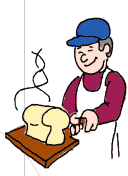 1 - Go to https://www.onthejob.education and then to the Info Desk2 – Go to Retail & Hospitality on the Info Desk. Find the picture above, click on it for more info. What job is this? ………………………………………………………………………………………………………………………………………………Sum it up what does this person do for work? ……………………………………………………………….………What category does it fall under on this site? ………………………..……………………………………………… List 4 tasks this person may perform? ………………………………………………………………………………………………………………………………….……........………………………………………………………………………………………………………………………………….……........………………………………………………………………………………………………………………………………….……........………………………………………………………………………………………………………………………………….……........What do you think are the 3 key personal requirements you need to become this occupation?
……………………………………………………………………………………………………………………………….……........………………………………………………………………………………………………………………………………….……........………………………………………………………………………………………………………………………………….……...........When and where did this trade begin? 
……………………………………………………………………………………………………………………………….……........………………………………………………………………………………………………………………………………….……...........What is an interesting fact you have found on this page? 
……………………………………………………………………………………………………………………………….……........………………………………………………………………………………………………………………………………….……...........Click on 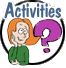 Go to your local bakery and complete the first activity.  
……………………………………………………………………………………………………………………………….……........………………………………………………………………………………………………………………………………….……...........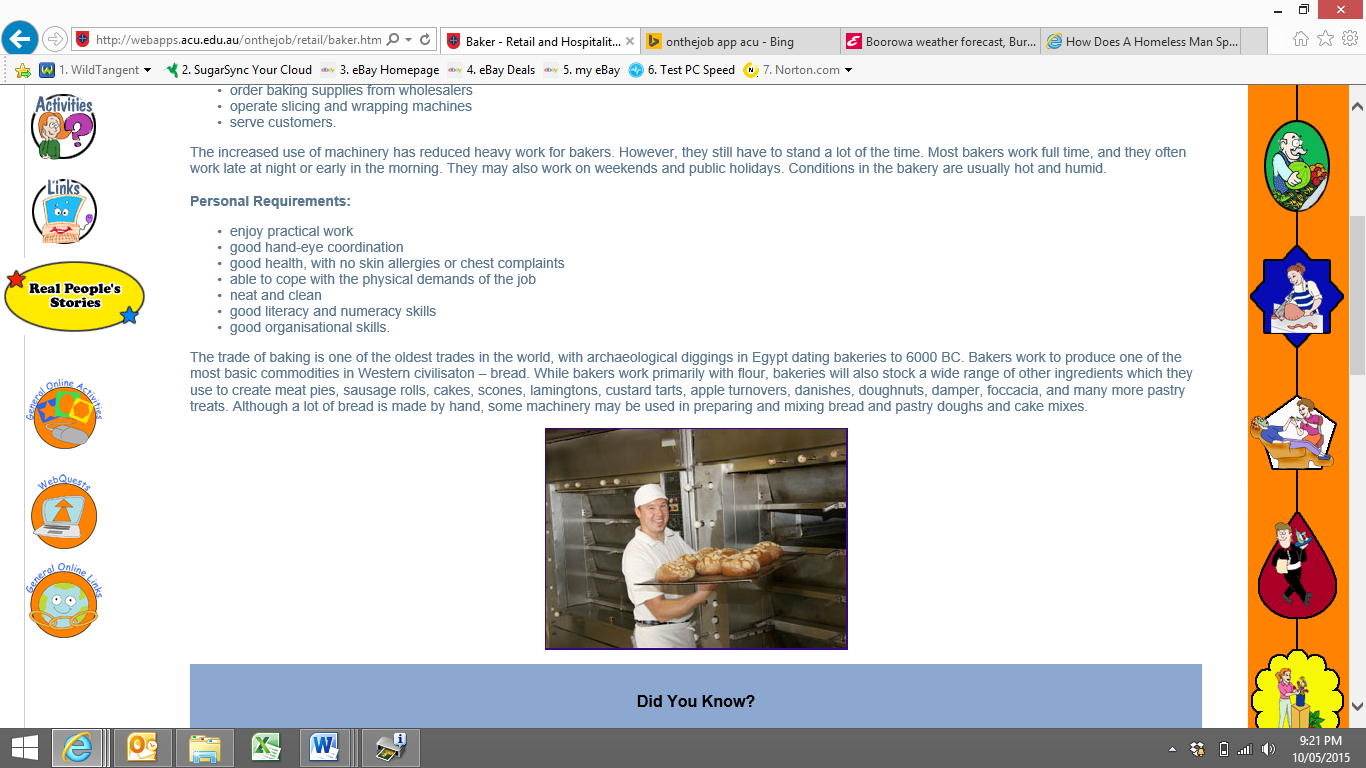 Click Real People’s Stories

Who are the Real people of this occupation? ……………………………………………………………………………………………………………………………….……........………………………………………………………………………………………………………………………………….……........... What is their business that is based on this basic occupation? 
……………………………………………………………………………………………………………………………….……........………………………………………………………………………………………………………………………………….……...........Where was their business up to in 1988? 
……………………………………………………………………………………………………………………………….……........………………………………………………………………………………………………………………………………….……...........Where is the company at today? 
……………………………………………………………………………………………………………………………….……........………………………………………………………………………………………………………………………………….……...........
What scroll did Elvis Presley like to have?
……………………………………………………………………………………………………………………………….……........………………………………………………………………………………………………………………………………….……...........What kind of scroll would you create? 
……………………………………………………………………………………………………………………………….……........………………………………………………………………………………………………………………………………….……...........……………………………………………………………………………………………………………………………….……........………………………………………………………………………………………………………………………………….……...........